Name: __________________________________________	Block: 1st, 3rd, or 4th 	 Week of: March 17th – 21st, 2014Helpful Examples To Look to for Help:MondayTuesdayWednesdayThursdayFriday1) Which value of x makes the following true?  Show work!1) Which value of x makes the following true?  Show work!1) Which value of x makes the following true?  Show work!1) Which value of x makes the following true?  Show work!1) Which value of x makes the following true?  Show work!2) Tony called his mom long distance.  The first 5 minutes cost $4, and each minute after that cost $0.30.  How much did it cost if they talked for 10 minutes?2) A taxi charges $10 for the first 3 miles, and each mile after that cost $2.  How much does it cost to travel 12 miles?2) Joe called his bro long distance. The first 4 minutes cost $3, and each minute after that cost $0.25. How much did it cost if they talked for 13 minutes?2)  Verizon data plan charges $15 for the first 2 GB, and each GB after that cost $7.  How much would your phone bill be if you used 7 GB?2)  AT&T data plan charges $20 for the first 2 GB, and each GB after that cost $4.  How much would your phone bill be if you used 8 GB?3) Which property of operations is illustrated by the following number sentence?3) Which property of operations is illustrated by the following number sentence?3) Which property of operations is illustrated by the following number sentence?3) Which property of operations is illustrated by the following number sentence?3) Which property of operations is illustrated by the following number sentence?4) WITHOUT CALCULATOREvaluate the expression.4) WITHOUT CALCULATOREvaluate the expression.4) WITHOUT CALCULATOREvaluate the expression.4) WITHOUT CALCULATOREvaluate the expression.4) WITHOUT CALCULATOREvaluate the expression.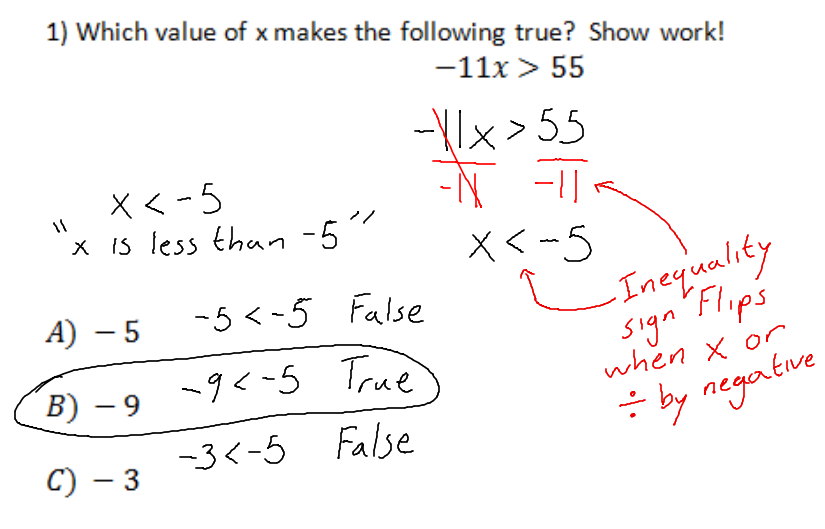 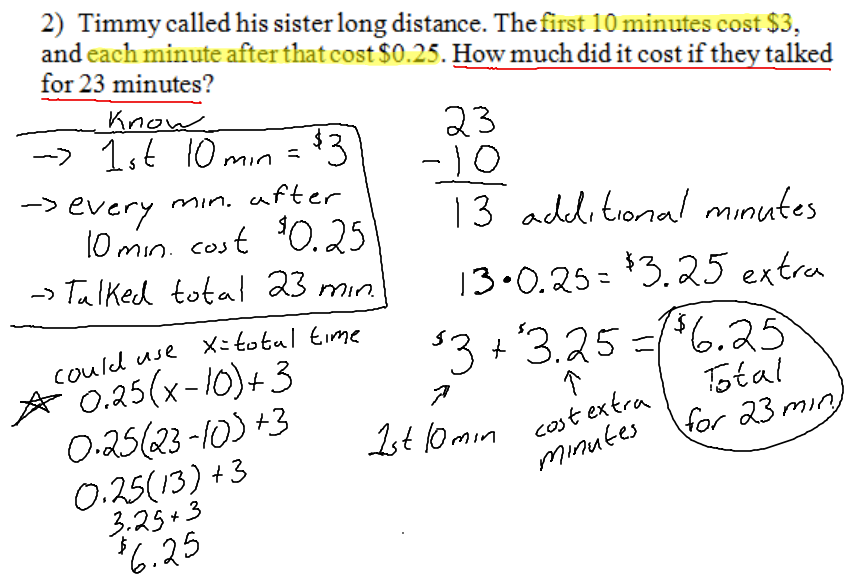 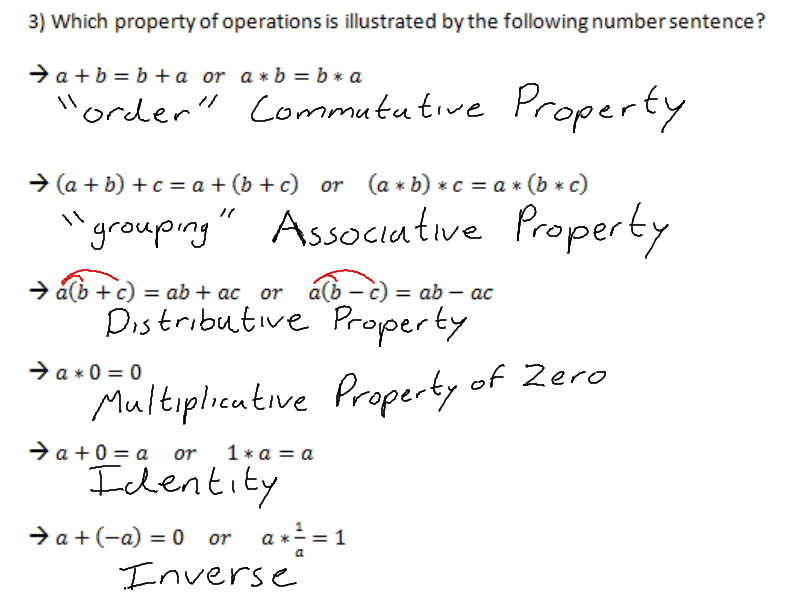 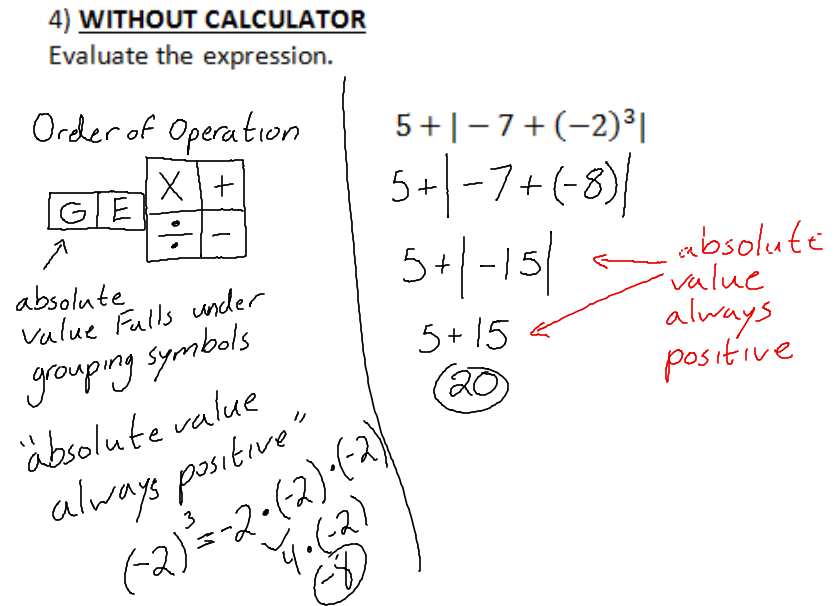 